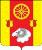 АДМИНИСТРАЦИЯ РЕМОНТНЕНСКОГО СЕЛЬСКОГО ПОСЕЛЕНИЯ РЕМОНТНЕНСКОГО РАЙОНАРОСТОВСКОЙ ОБЛАСТИРАСПОРЯЖЕНИЕ03.10.2016 г.                                        № 89                                 с. РемонтноеО методике прогнозированияпоступлений   по  источникамфинансирования      дефицитабюджета         Ремонтненского сельского  поселения	В соответствии с пунктом 1 статьи 160.2 Бюджетного кодекса Российской Федерации, постановлением Правительства Российской Федерации от 26.05.2016 № 469 «Об общих требованиях к методике прогнозирования поступлений по источникам финансирования дефицита бюджета», приказом Министерства финансов Ростовской области от 27.07.2016 № 66 «О методике прогнозирования поступлений по источникам финансирования дефицита областного бюджета приказываю»:Утвердить Методику  прогнозирования  поступлений   по  источникам финансирования дефицита бюджета Ремонтненского сельского поселения Ремонтненского района Ростовской области, главным администратором которых является Администрация Ремонтненского сельского поселения, согласно приложению.2. Контроль за исполнением настоящего приказа оставляю за собой.О.и. Главы Ремонтненского сельского поселения                                                              Т.И. Платонова
Приложениек распоряжениюАдминистрацииРемонтненскогосельского поселенияот  03.10.2016г. № 89Методика прогнозирования поступлений по источникам финансирования дефицита бюджета Ремонтненского сельского поселения     Настоящая Методика устанавливает перечень, методы и алгоритм расчета поступлений   по   источникам   финансирования   дефицита   бюджета Ремонтненского сельского поселения, главным администратором которых является Администрация Ремонтненского сельского поселения.Перечень     поступлений    по     источникам     финансирования     дефицита бюджета Ремонтненского сельского поселения  с указанием кодов классификации источников  финансирования  дефицита    бюджета  и    их    наименований,    в    отношении    которых    главный администратор   источников   финансирования   дефицита   бюджета Ремонтненского сельского поселения - Администрация Ремонтненского сельского поселения выполняет бюджетные полномочия:бюджетные кредиты от других бюджетов бюджетной системы Российской Федерации   в   валюте   Российской   Федерации,   код   бюджетной   классификации  951 01 03 01 00 05 0000 710 «Получение кредитов от других бюджетов бюджетной системы Российской Федерации бюджетами поселений в валюте Российской Федерации»;возврат бюджетных  кредитов,  предоставленных юридическим лицам  из бюджета Ремонтненского сельского поселения в валюте Российской Федерации, код    бюджетной классификации     95101 06 05 01 10 0000 640     «Возврат     бюджетных     кредитов, предоставленных   юридическим    лицам    из    бюджетов поселений в валюте Российской Федерации»;возврат    бюджетных    кредитов,    предоставленных    другим    бюджетам бюджетной  системы  Российской  Федерации  из  бюджета Ремонтненского сельского поселения в  валюте Российской Федерации, код бюджетной классификации 951 01 06 05 02 05 0000 640 «Возврат бюджетных кредитов, предоставленных другим бюджетам бюджетной системы Российской Федерации из бюджетов поселений в валюте Российской Федерации».3.	Методами   расчета,   позволяющими   определить   объем поступлений   по источникам финансирования дефицита бюджета сельского поселения, являются:а) метод прямого счета (расчет на основании прогноза доходов и расходов на очередной год и плановый период, а также по совокупности действующих договоров, соглашений, муниципальных  гарантий Ремонтненского сельского поселения, информации, получаемой от бенефициара по муниципальным гарантиям Ремонтненского сельского поселения, прогноза исполнений выдаваемых муниципальных гарантий Ремонтненского сельских поселений, решений на областном  уровне о предоставлении Ремонтненскому сельскому поселению бюджетных кредитов);б) метод усреднения (расчет на основании усреднения годовых объемов поступлений).4. Прогнозирование поступлений по источникам финансирования дефицита бюджета Ремонтненского сельского поселения  осуществляется по следующим алгоритмам:Бюджетные кредиты от других бюджетов бюджетной системы Российской Федерации в валюте Российской ФедерацииПрогнозирование осуществляется методом прямого счета в соответствии с принятым решением на областном уровне о предоставлении Ремонтненскому сельскому поселению  бюджетного кредита.Возврат бюджетных кредитов, предоставленных юридическим                                                               лицам в валюте Российской ФедерацииПрогнозирование поступлений возвратов бюджетных кредитов, предоставленных юридическим лицам в валюте Российской Федерации осуществляется:          1. По средствам, получаемым Администрацией Ремонтненского сельского поселения  - в счет возмещения гаранту в порядке регресса сумм, уплаченных гарантом во исполнение (частичное исполнение) обязательств по гарантии, а также в счет исполнения обязательств, права требования по которым перешли от бенефициара к гаранту, осуществляется методом прямого счета на основании муниципальных гарантий   Ремонтненского сельского поселения,   информации,   получаемой   от   бенефициара   по муниципальным гарантиям Ремонтненского сельского поселения, прогноза исполнений выдаваемых муниципальных гарантий Ремонтненского сельского поселения;    2. По бюджетным кредитам,  предоставленным  иным юридическим лицам, задолженность которых взыскивается в судебном порядке, осуществляется методом усреднения с использованием следующей формулы:          Sбк = ∑суд/ 3, гдеSбк - прогноз поступлений платежей по бюджетным кредитам, предоставленным иным юридическим лицам, задолженность которых взыскивается в судебном порядке;∑суд - сумма задолженности, взысканная в судебном порядке за последние 3 года.Возврат бюджетных кредитов,предоставленных другим бюджетам бюджетной системыРоссийской Федерации из бюджета сельского поселения в валюте Российской ФедерацииПрогнозирование возвратов бюджетных кредитов, предоставленных сельским поселениям, осуществляется методом прямого счета, в том числе для:частичного покрытия дефицитов бюджетов осуществляется на основании договоров о предоставлении бюджетных кредитов, заключенных между Администрацией Ремонтненского района и сельскими поселениями Ремонтненского района;покрытия временных кассовых разрывов, возникающих при исполнении бюджетов сельских поселений, осуществляется в объеме средств, предусмотренных прогнозом доходов и расходов на очередной год и плановый период.